Załącznik nr 2 do Zapytania ofertowegoOPIS PRZEDMIOTU ZAMÓWIENIAI. Przedmiot zamówieniaPrzedmiotem zamówienia jest sprzedaż oraz dostarczenie kalendarzy na 2022 rok 
na potrzeby GIOŚ.II. Termin realizacji przedmiotu zamówienia (Umowa)1. Umowa zostanie zawarta na czas oznaczony i obowiązywać będzie od dnia podpisania do dnia wykonania usługi.2. Termin realizacji usługi wynosi maksymalnie 14 dni od dnia podpisania Umowy.III. Szczegóły dotyczące przedmiotu zamówienia1. Specyfikacja kalendarzy:2. Kalendarze muszą być wolne od wad fizycznych oraz prawnych,  a także roszczeń osób trzecich. Kalendarze nie mogą nosić znamion użytkowania oraz muszą być pełnowartościowe w pierwszym gatunku, w tym bez odkształceń, nie uszkodzone mechanicznie, kompletne. Wykonawca zobowiązuje się do wykonania przedmiotu umowy przy zachowaniu należytej staranności z uwzględnieniem profesjonalnego charakteru prowadzonej przez Wykonawcę działalności.3. Wykonawca gwarantuje dostawę kalendarzy do siedziby GIOŚ na adres: ul. Bitwy Warszawskiej 1920 r. 3 02-362 Warszawa.4. Zamawiający zobowiązuje się do współdziałania z Wykonawcą w realizacji przedmiotu Umowy.5. Zamawiający zobowiązuje się do terminowej zapłaty Wykonawcy należytego wynagrodzenia.6. Wynagrodzenie Wykonawcy zostanie wypłacone na podstawie prawidłowo wystawionej Faktury VAT w terminie 30 dni od daty jej dostarczenia do siedziby Zamawiającego.7. Podstawą wystawienia Faktury VAT jest podpisany przez uprawnionego przedstawiciela Wykonawcy i Zamawiającego protokół odbioru dostawy, bez zastrzeżeń.8. Wykonawca zobowiązany jest do zapewnienia co najmniej 1 osoby dedykowanej do obsługi Zamawiającego. Przed podpisaniem Umowy Wykonawca wskaże osobę odpowiedzialną za prawidłową realizację umowy.9. Na wykonane kalendarze Wykonawca udzieli gwarancji jakości na okres 12 miesięcy licząc od dnia dostawy.10. Wykonawca ponosi odpowiedzialność z tytułu gwarancji jakości zmniejszające wartość użytkową kalendarzy ujawnioną w okresie gwarancyjnym, a także za ich usunięcie. Usunięcie wady polega każdorazowo na wymianie kalendarzy na nowe wolne od wad.11. Gwarancja obejmuje zarówno wady niewykryte w momencie odbioru danej dostawy przez Zamawiającego, jak i wszelkie inne wady fizyczne.12. Niezależnie od uprawnień z tytułu gwarancji Zamawiającemu przysługują uprawnienia 
z tytułu rękojmi za wady przedmiotu umowy, zgodnie z przepisami Kodeksu cywilnego (Dz. U. z 2020 r. poz. 1740, 2320).NazwaSpecyfikacjaZdjęcie podglądoweIlośćKalendarz książkowy A4 tygodniowyformat bloku: 210 x 265 mm;układ: 1 tydzień na 2 stronach (cały tydzień na rozkładówce);objętość: 144 strony + 8 stron z mapami;papier: chamois 90g/m2;druk: szaro-bordowy;przed każdym miesiącem terminarz miesięczny;kalendarium: 5-języczne (PL, GB, D, RUS, FR), imieniny i święta; kalendarium plan roczny;część informacyjna: skrócony kalendarz roczny 2021, 2022, 2023; plan urlopowy; odległości między miastami; telefoniczne numery kierunkowe; kalendarz stuletni; strefy czasowe; święta w państwach Unii Europejskiej; informacje dla kierowców; oświadczenie o zdarzeniu drogowym; plan miesięczny na rok 2022 oraz na rok 2023; skorowidz od A do Z;10 map (na wyklejce z przodu mapa Europy, na wyklejce z tyłu mapa Polski, dodatkowo 8 stron z mapami głównych miast w Polsce);blok kalendarza szyty i klejony, wzmocniony krepą;obszyty dookoła;tasiemka oraz kapitałka w kolorze kremowym;registry wycinane;perforacja narożników;oprawa skóropodobna w kolorze butelkowej zieleni;tłoczenie: logo 30-lecia GIOŚ,logo 100-lecia Służby Cywilnej,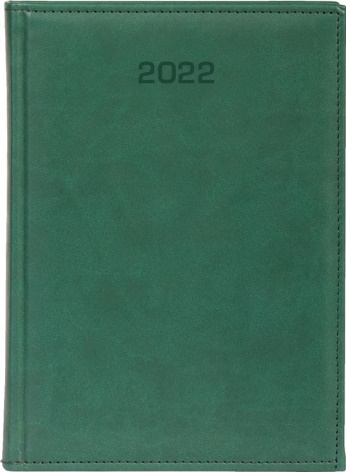 20 sztukKalendarz książkowy B5 tygodniowyformat bloku: 165 x 221 mm;układ: 1 tydzień na 2 stronach (cały tydzień na rozkładówce);objętość: 144 strony + 8 stron z mapami;papier: chamois 90g/m2;druk: szaro-bordowy;przed każdym miesiącem terminarz miesięczny;kalendarium: 5-języczne (PL, GB, D, RUS, FR), imieniny i święta; kalendarium plan roczny;część informacyjna: skrócony kalendarz roczny 2021, 2022, 2023; plan urlopowy; odległości między miastami; telefoniczne numery kierunkowe; kalendarz stuletni; strefy czasowe; święta w państwach Unii Europejskiej; informacje dla kierowców; oświadczenie o zdarzeniu drogowym; plan miesięczny na rok 2022 oraz na rok 2023; skorowidz od A do Z;10 map (na wyklejce z przodu mapa Europy, na wyklejce z tyłu mapa Polski, dodatkowo 8 stron z mapami głównych miast w Polsce);blok kalendarza szyty i klejony, wzmocniony krepą;obszyty dookoła;tasiemka oraz kapitałka w kolorze kremowym;registry wycinane;perforacja narożników;oprawa skóropodobna w kolorze butelkowej zieleni;tłoczenie: logo 30-lecia GIOŚ,logo 100-lecia Służby Cywilnej,160 sztukKalendarz książkowy A4
z długopisem dziennyformat bloku: 210 x 293 mm;układ: 1 dzień na 1 stronie;objętość: 400 stron;długopis w zestawie;biała zakładka;wiązanie: szew V8;druk: niebiesko-czerwony;kalendarium: 4-języczne (PL, EN, DE, RU), imieniny i święta;część informacyjna: kompleksowy kalendarz; roczny kalendarz planowania 2022; telefony alarmowe; planowanie miesięczne 2022, 2023; krajowe i międzynarodowe numery kierunkowe; święta państwowe i religijne; dystanse - km EU; kalendarz stuletni; notatki;mapy: PL, Warszawa;okrągłe odrywane rogi;materiał wierzchni: piankowe płyty wypełniające + gładka skóra ekologiczna – kolor czarny;materiał wnętrze: aksamit – kolor czarny;tłoczenie: rok,logo 30-lecia GIOŚ,logo 100-lecia Służby Cywilnej,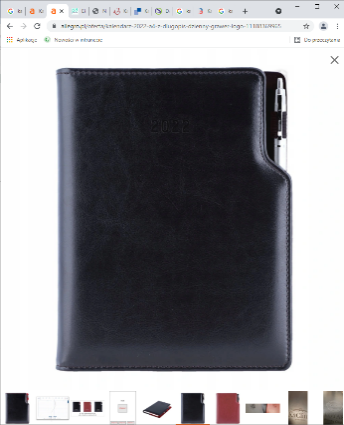 100 sztukKalendarz trójdzielnyGŁÓWKA:format: 308 x 210 mm;papier: tektura 1,9 mm oklejona papierem 150g;nadruk: logo GIOŚ w kolorystyce:folia błysk;dziurka o średnicy 5mm;CAŁOŚĆ:format: 308 x 790 mm;papier-plecki: karton 300g;kolorystyka: 4+0nadruk logo (logo 30-lecia GIOŚ, logo 100-lecia Służby Cywilnej, logo Konwencji Bazylejskiej) między kalendariami oraz w stopce plecków;KALENDARIAformat: 295 x 135 mm;papier: offset 90g;kolorystyka 4+0;miesiąc i dni tygodnia w języku polskim, angielskim, niemieckim, imieniny, święta i niedziele wyróżnione, czerwone okienko;koperta na kalendarz z usztywnieniem do wysyłki.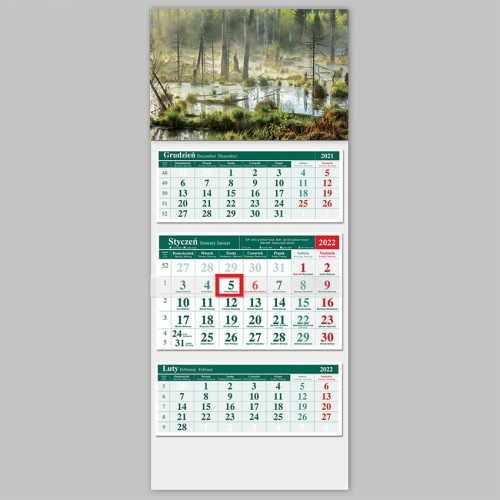 500 sztuk